Załącznik nr 3 – Wzór Umowy z Wykonawcą Umowa nr 2017/U…../……../……/PO WER-PBKW dniu ...................... 2017 r. Gdańsku pomiędzy: Gdańską Fundacją Przedsiębiorczości, z siedzibą w Gdańsku, 80-386 Gdańsk, ul. Lęborska 3b, wpisaną do rejestru przedsiębiorców Krajowego Rejestru Sądowego prowadzonego przez Sąd Rejonowy w Gdańsku- Północ w Gdańsku, VII Wydział Gospodarczy Krajowego Rejestru Sądowego pod numerem: 0000234045, NIP 583-290-74-40,reprezentowaną przez:……………………………………………………zwaną w dalszej części Umowy Zamawiającym,a     ………………………………………………….. z siedzibą …………………………………………………..wpisaną do ………………………………………………………………………………………………………NIP ……………………………………… PESEL …………………………………. ( dla osób fizycznych) zwanym/ą w dalszej części Umowy Wykonawcąw rezultacie dokonania przez Zamawiającego wyboru Wykonawcy w trybie Zapytania Ofertowego 
nr 12/2017/PO WER-PBK/ZK zgodnego z zasadą konkurencyjności została zawarta Umowa o treści następującej:§ 1 [OŚWIADCZENIA]Zamawiający oświadcza, że realizuje Projekt „Pozytywne Biuro Karier” o numerze POWR.01.02.01-22-0059/16 współfinansowanego ze środków Europejskiego Funduszu Społecznego w ramach Działania 1.2.  Wsparcie osób młodych pozostających bez pracy na regionalnym rynku pracy, Poddziałania 1.2.1 Wsparcie udzielane z Europejskiego Funduszu Społecznego w ramach Programu Operacyjnego Wiedza Edukacja Rozwój oraz organizacji usługi cateringu podczas kursu zawodowego (dalej jako: Projekt) oraz zapewnia, że brak jest jakichkolwiek przeszkód prawnych lub faktycznych, które uniemożliwiałyby zawarcie przez Zamawiającego niniejszej Umowy. Wykonawca oświadcza, że posiada wiedzę i doświadczenie umożliwiające wykonanie Przedmiotu Umowy oraz jest w sytuacji ekonomicznej i finansowej umożliwiającej realizację Przedmiotu Umowy.§ 2[PRZEDMIOT UMOWY]Zamawiający zleca a Wykonawca przyjmuje do wykonania świadczenie Usługi polegającej na: 1.1.organizacji i przeprowadzeniu kursu zawodowego na programistę Junior Front-End Developer [Kurs] kończącego się egzaminem uprawniającym do uzyskania certyfikatu Junior Front-End Developer dla grupy Uczestników Projektu oraz organizacji usługi cateringu podczas kursu zawodowego [Usługa].Usługa, o której mowa w ust. 1 niniejszego paragrafu jest zwolniona z podatku od towarów i usług na podstawie § 3 ust.1 pkt 14 Rozporządzenia Ministra Finansów z dnia 20 grudnia 2013 r. w sprawie zwolnień od podatku towarów i usług oraz warunków stosowania tych zwolnień (Dz.U. z 2015 r. poz. 736 ze późn. zm.), bowiem spełnia przesłanki usługi kształcenia zawodowego lub przekwalifikowania zawodowego i finansowana jest w co najmniej  70%  ze środków publicznych,Celem Usługi jest nabycie przez Uczestników Kursu kwalifikacji do wykonywania zawodu Programisty Junior Front-End Developer oraz przygotowanie Uczestników Kursu do podjęcia pracy w branży IT na stanowisku: Programisty Junior Front-End Developer. Uczestnikami Kursu (Uczestnikami) będą osoby należące do kategorii NEET zgodnie z definicją osoby z kategorii NEET przyjętą w Programie Operacyjnym Wiedza Edukacja Rozwój 2014-2020 za osobę z kategorii NEET uznaje się osobę młodą w wieku 15-29 lat, która spełnia łącznie trzy warunki, czyli nie pracuje (tj. jest bezrobotna lub bierna zawodowo), nie kształci się (tj. nie uczestniczy w kształceniu formalnym w trybie stacjonarnym) ani nie szkoli się  (tj. nie uczestniczy w pozaszkolnych zajęciach mających na celu uzyskanie, uzupełnienie lub doskonalenie umiejętności i kwalifikacji zawodowych lub ogólnych, potrzebnych do wykonywania pracy i nie brała ona udział w tego typu formie aktywizacji, finansowanej ze środków publicznych, w okresie ostatnich 4 tygodni od dnia przystąpienia do Projektu. Kształcenie formalne w trybie stacjonarnym rozumiane jest jako kształcenie w systemie szkolnym na poziomie szkoły podstawowej, gimnazjum, szkół ponadgimnazjalnych, jak również kształcenie na poziomie wyższym w formie studiów wyższych lub doktoranckich realizowanych w trybie dziennym; zamieszkujące na terenie woj. pomorskiego, które nie posiadają wiedzy i doświadczenia z zakresu testowania programowania.Grupa Uczestników Kursu będzie liczyć 15 osób. Zakres Usługi obejmuje:przeprowadzenie kursu zawodowego na Programistę Junior Front-End Developer, którego Program [Program] zawierać będzie:Podstawowa wiedza na temat technologii internetowych oraz front-end i back-end Narzędzia programistyczne Podstawy HTMLi zawansowany HTML w tym HTML5Podstawy CSS i zawansowany CSS w tym CSS3Podstawy HTTPPodstawy programowania JavaScriptPodstawy jQuerySystem kontroli wersji GITPrzegląd kodu z wykorzystaniem narzędzi CrucibleWprowadzenie do UXProgramowanie Obiektowe w JavaScriptTest Driven Development w JavaScriptRefaktoryzacja kodu w JavaScriptInteraktywne strony WWW (DOM, AJAX)Podstawy i zastosowanie BootstrapMobilne aplikacje weboweBudowanie i używanie REST APIPodstawy ReactJsSposoby na optymalizację stronyPrzepływ danych i zarządzanie stanem;przygotowanie do egzaminu certyfikacyjnego Junior Front-End Developer oraz zapewnienie jego przeprowadzenia.Kurs zostanie zrealizowany w ramach 12 dni szkoleniowych, z których każdy będzie trwać 7 godzin zegarowych, w tym dwie 15 - minutowe przerwy kawowe oraz jedna 30 - minutowa przerwa obiadowa. Kurs zostanie zrealizowany od podstaw i musi przygotować Uczestników do podjęcia egzaminu uprawniającego do uzyskania certyfikatu Junior Front-End Developer. Wykonawca musi zabezpieczyć czas niezbędny do przygotowania i przeprowadzenia egzaminu w ramach realizowanego Kursu. przygotowanie i przedłożenie Zamawiającemu  materiałów dydaktycznych odpowiadających swą treścią Programowi, o którym mowa w pkt 1) niniejszego ustępu, w wersji elektronicznej nie później niż w terminie 5 dni roboczych przed dniem  rozpoczęciem Kursu na adres: a.balcewicz@inkubatorstarter.pl, zgodnie z Szablonem zawierającym wizualizację wymaganych logotypów dla dokumentów tworzonych na potrzeby realizacji Projektu. Szablon wizualizacji zostanie przekazany Wykonawcy w wersji elektronicznej i papierowej jako Załącznik nr 2 do Wzoru Umowy z Wykonawcą;opracowanie dla Uczestników Kursu w formie papierowej kompletu materiałów dydaktycznych w sposób umożliwiający Uczestnikom poza godzinami Kursu samodzielne powtórzenie nabytej wiedzy i utrwalenie zdobytych umiejętności oraz przekazania go Uczestnikom Kursu w pierwszym dniu realizacji Kursu;  zapewnienie wykwalifikowanego trenera lub trenerów wskazanych w Załączniku nr 5 do Umowy, którzy przeprowadzą Kurs zgodnie z Programem, o którym mowa w pkt 1) niniejszego ustępu; przeprowadzenie Kursu w sali szkoleniowej z dostępem do światła dziennego, wyposażonej w projektor multimedialny z ekranem, flipchart oraz w stanowiska komputerowe wyposażone w komputer z dostępem do Internetu dla każdego Uczestnika; ponadto Uczestnikom zapewni się dostęp do toalety zaopatrzonej w środki higieniczne oraz miejsce do spożywania posiłków;przeprowadzenie walidacji (wieloetapowy proces sprawdzania efektów uczenia się Uczestników) poprzedzającej egzamin Junior Front-End Developer;przekazanie w ostatnim dniu realizacji Kursu każdemu Uczestnikowi zaświadczenia o ukończeniu Kursu, które Wykonawca zobowiązany jest przygotować zgodnie z Szablonem zawierającym wizualizację wymaganych logotypów dla dokumentów tworzonych na potrzeby realizacji Projektu, stanowiącym Załącznik nr 2 do Wzoru Umowy z Wykonawcą, zawierające w szczególności: imię i nazwisko Uczestnika Kursu, nazwę Kursu oraz oznaczenie Projektu, w ramach którego został on zrealizowany, nr PESEL Uczestnika, a w przypadku osoby, która nie posiada numeru PESEL – numer dokumentu potwierdzającego jego tożsamość, datę wydania zaświadczenia, numer zaświadczenia, Program Kursu (tematy i wymiar godzin zajęć edukacyjnych), okres jego realizacji, informację o zdobytych przez Uczestników podczas Kursu kwalifikacjach, nazwę instytucji szkoleniowej przeprowadzającej Kurs, podpis osoby upoważnionej do reprezentowania instytucji szkoleniowej. zapewnienie Uczestnikom Kursu przystąpienia do  egzaminu Junior Front-End Developer oraz jego przeprowadzenie nie później niż dwa dni robocze po zakończeniu ostatnich zajęć dydaktycznych Kursu, w formie elektronicznej dla każdego Uczestnika, w sali szkoleniowej wyposażonej w stanowiska komputerowe z dostępem do Internetu dla każdego Uczestnika Kursu. Osobą nadzorującą przebieg egzaminu będzie osoba inna niż trener lub trenerzy prowadzący zajęcia podczas Kursu (co stanowi spełnienie warunku zapewnienia przez Wykonawcę, że procesy kształcenia oraz walidacji są realizowane z zapewnieniem rozdzielności funkcji),przekazanie Zamawiającemu oryginałów certyfikatów Junior Front-End Developer dla każdego z Uczestników, z informacją o uzyskanym wyniku.w ramach realizowanej Usługi, Wykonawca zobowiązuje się zapewnić podczas każdego dnia Kursu serwisu kawowego oraz dania obiadowego dla Uczestników Kursu oraz trenerów (dalej jako: Catering)Catering obejmować będzie:parzoną  kawę i herbatę wraz z dodatkami do każdej z kaw i herbat tj. mlekiem, cukrem (do wyboru cukier biały i brązowy) podczas przerw kawowych,dostawę wody (gazowanej i niegazowanej) w ilości co najmniej 0,5 l odpowiednio do liczby osób uczestniczących w Kursie tj. Uczestników Kursu oraz trenerów;zapewnienie dania obiadowego w postaci dania głównego odpowiednio do liczby osób uczestniczących w Kursie tj. Uczestników Kursu oraz trenerów, poinformowanie Uczestników w pierwszym dniu Kursu, że jest on prowadzony w ramach Projektu „Pozytywne Biuro Karier” o numerze POWR.01.02.01-22-0059/16 współfinansowanego ze środków Europejskiego Funduszu Społecznego w ramach  Działania 1.2.  Wsparcie osób młodych pozostających bez pracy na regionalnym rynku pracy, Poddziałania 1.2.1 Wsparcie udzielane z Europejskiego Funduszu Społecznego w ramach Programu Operacyjnego Wiedza Edukacja Rozwój;prowadzenie dokumentacji realizacji Kursu zgodnie z Szablonem zawierającym wizualizację wymaganych logotypów dla dokumentów tworzonych na potrzeby realizacji Projektu, który stanowi Załącznik nr 2 do Wzoru Umowy z Wykonawcą; tj.dziennika zajęć zawierającego imiona i nazwiska Uczestników, dzienny rozkład zajęć, adnotacje o obecności i nieobecności Uczestników, dziennej listy obecności, zawierającej w swej treści: datę zajęć, godzinę rozpoczęcia i zakończenia zajęć przez Wykonawcę, imiona i nazwiska Uczestników, adnotacje o godzinie przybycia i opuszczenia zajęć przez każdego Uczestnika; wzór Listy obecności stanowi Załącznik nr 3 do Wzoru Umowy z Wykonawcą,przeprowadzenie ankiety monitoringowej wśród Uczestników w ostatnim dniu Kursu, której wzór stanowi Załącznik nr 4 do Wzoru Umowy z Wykonawcą,protokołu z walidacji, o którym mowa w pkt. 8) niniejszego ustępu, protokołu z przeprowadzonego egzaminu Junior Front-End Developer zwierającego informację o ilości Uczestników, którzy przystąpili do egzaminu,ewidencji wydanych zaświadczeń oraz certyfikatów Junior Front-End Developer, o których mowa w pkt  9) oraz pkt 11) niniejszego ustępu.Wykonawca będzie zobowiązany po każdym zakończonym dniu Kursu przesłać Zamawiającemu podpisaną przez Uczestników Kursu obecnych w danym dniu na zajęciach listę obecności w formie skanu lub fotografii na adres e-mail: a.balcewicz@inkubatorstarter.pl;Dokumentacja realizacji Kursu, o której mowa w pkt 15) powyżej zostanie załączona do Protokołu zdawczo – odbiorczego z wykonania Usługi, którego wzór stanowi Załącznik nr 1 do Wzoru Umowy z Wykonawcą i przekazana Zamawiającemu przy podpisaniu protokołu przez obie Strony,W terminie  3  dni roboczych od dnia podpisania Umowy, Wykonawca będzie zobowiązany do przedstawienia Zamawiającemu:Szczegółowego Harmonogramu Kursu [Harmonogram]. Harmonogram będzie oparty na Programie, o którym mowa w  ust. 6 pkt 1) niniejszego paragrafu i zawierać będzie:daty i godziny rozpoczęcia i zakończenia zajęć odbywających się w każdy dzień Kursu z uwzględnieniem postanowień, o których mowa w ust. 6 pkt 2) niniejszego paragrafu, w tym wskazanie dnia przeprowadzenia egzaminu Junior Front-End Developer;zagadnienia, które Wykonawca zrealizuje każdego dnia Kursu; zagadnienia muszą odzwierciedlać zakres podany w Programie, o którym mowa w st. 6 pkt 1) niniejszego paragrafu, przy czym mogą być realizowane w innej kolejności niż to zostało wskazane w ust. 6 pkt 1) niniejszego paragrafu i mogą zostać przedstawione w sposób bardziej szczegółowy; Wykazu osób skierowanych przez Wykonawcę do realizacji Zamówienia, zgodnie ze wzorem stanowiącym Załącznik nr 5 do niniejszej Umowy zawierający: imiona i nazwiska trenerów, którzy będą realizowali zajęcia w danym dniu szkoleniowym wraz z potwierdzeniem ich wiedzy i doświadczenia poprzez wykazanie w oparciu o referencje trenerów, że w okresie ostatnich trzech lat przed upływem terminu składania Ofert, trener wykonał co najmniej trzy usługi szkoleniowe w zakresie programowania w co najmniej jednej z następujących technologii: front-end-development, HTML + CSS, Java Script, dla grupy co najmniej 7 osobowej, przy czym każda z usług trwała co najmniej 16 godzin. Zamawiający zastrzega, że każda z powyższych technologii musi być reprezentowana w doświadczeniu trenera/trenerów realizujących kurs.Wzoru zaświadczenia o ukończeniu Kursu przez Uczestników, o którym mowa w ust. 6 pkt. 9) niniejszego paragrafu;Wzoru certyfikatu Junior Front-End Developer, o którym mowa w ust. 6 pkt. 11) niniejszego paragrafu;Oświadczeń od co najmniej 5 pracodawców z branży/sektora IT lub związku branżowego, zrzeszającego pracodawców branży/sektora IT, zawierających pozytywne rekomendacje dotyczące rozpoznawalności i uznawania przez sektor/branżę IT certyfikatu potwierdzającego uzyskanie przez Uczestników kwalifikacji Junior Front-End Developer.Zamawiający w ciągu 2 dni od dnia otrzymania dokumentów, o których mowa w ust. 7 niniejszego paragrafu, prześle Wykonawcy informację o akceptacji  lub zgłosi Wykonawcy zastrzeżenia dotyczące tych dokumentów.W uzasadnionych przypadkach losowych Wykonawca ma prawo - po uzyskaniu pisemnej zgody od Zamawiającego - do zmiany osoby trenera i/lub uprawnionego podmiotu wskazanego w Programie na innego trenera i/lub uprawnionego podmiotu, pod warunkiem, że jego wiedza i doświadczenie bądź uprawnienia spełniać będą kryteria, o których mowa w ust. 7 pkt 2) niniejszego paragrafu. § 3MIEJSCE I TERMIN REALIZACJI PRZEDMIOTU UMOWYPrzedmiot Umowy będzie realizowany w miejscu zapewnionym przez Wykonawcę na terenie Gdańska lub Sopotu lub Gdyni tj. w ……………………………… na ul. ………………………… . Wykonawca jest zobowiązany przystąpić do realizacji Przedmiotu Umowy w ciągu 10 dni roboczych od dnia podpisania niniejszej Umowy.Czas realizacji Przedmiotu Umowy wynosić będzie maksymalnie do 5 tygodni. Kurs zostanie zrealizowany w dni robocze tygodnia.Wykonawca poinformuje Zamawiającego pisemnie w terminie  3 dni roboczych od dnia podpisania niniejszej Umowy, o terminie rozpoczęcia realizacji Przedmiotu Umowy.  § 4[INNE ZOBOWIĄZANIA WYKONAWCY]Wykonawca w trakcie realizacji Umowy jest zobowiązany do:ścisłej współpracy z Zamawiającym na każdym etapie realizacji Umowy,zachowania najwyższej staranności i działania zgodnie z obowiązującym stanem prawnym;niezwłocznego informowania Zamawiającego o trudnościach w realizacji umowy, w szczególności o zamiarze zaprzestania jej realizacji.§ 5[PRAWA AUTORSKIE]Wykonawca oświadcza, że wszelkie utwory w rozumieniu ustawy z dnia 4 lutego 1994r. o prawie autorskim i prawach pokrewnych (Dz.U. z 2017, poz. 880), jakimi będzie się posługiwał w toku realizacji prac objętych Umową są oryginalne, bez niedozwolonych zapożyczeń z utworów osób trzecich oraz że nie naruszają praw przysługujących osobom trzecim, a w szczególności praw autorskich, wzorów użytkowych lub przemysłowych oraz dóbr osobistych,§ 6[WYNAGRODZENIE]Z tytułu wykonania Przedmiotu Umowy, o którym mowa w § 2 niniejszej Umowy, Wykonawcy przysługuje wynagrodzenie w wysokości …………….. zł ( słownie: ……………………………)Netto. *cena netto = cena brutto*(Zgodnie z § 3 ust.1 pkt 14 Rozporządzenia Ministra Finansów z dnia 20 grudnia 2013 r. w sprawie zwolnień od podatku towarów i usług oraz warunków stosowania tych zwolnień, usługi kształcenia zawodowego lub przekwalifikowania zawodowego finansowane w co najmniej  70%  ze środków publicznych zwalnia się od podatku.)Wynagrodzenie, o którym mowa w ustępie 1 niniejszego paragrafu wypłacone zostanie w terminie ………………….. dni od dnia doręczenia Zamawiającemu  prawidłowej pod względem formalnym i merytorycznym faktury.  Podstawą do wystawienia faktury będzie protokół zdawczo - odbiorczy realizacji Przedmiotu Umowy bez zastrzeżeń. Wyżej wskazane wynagrodzenie pokrywa wszystkie zobowiązania wynikające z realizacji Zamówienia, w tym koszty egzaminu i certyfikatów Junior Front-End Developer dla każdego z Uczestników Kursu oraz obejmuje wszystkie należności publicznoprawne (w szczególności: podatek VAT, składki na ubezpieczenie społeczne i zdrowotne i podatek dochodowy w przypadku osób fizycznych nieprowadzących działalności gospodarczej).Wzór Protokołu  zdawczo – odbiorczego  realizacji Przedmiotu Umowy stanowi załącznik nr 1 do niniejszej Umowy. Wynagrodzenie płatne będzie przelewem na rachunek bankowy Wykonawcy wskazany na fakturze, przy czym za dzień zapłaty Strony przyjmują dzień obciążenia rachunku bankowego Zamawiającego.Wynagrodzenie, o którym mowa w ustępie 1 niniejszego paragrafu wyczerpuje w całości roszczenia Wykonawcy z tytułu realizacji Przedmiotu Umowy.Wynagrodzenie Wykonawcy finansowane jest ze środków pochodzących z Unii Europejskiej tj. z Europejskiego Funduszu Społecznego w ramach Programu Operacyjnego Wiedza, Edukacja, Rozwój 2014-2020.§ 7[KARY UMOWNE, ODSZKODOWANIE ]Wykonawca zobowiązany jest do zapłaty na rzecz Zamawiającego kar umownych z tytułu opóźnienia w realizacji Przedmiotu Umowy określonego w § 2 niniejszej Umowy dla których został określony termin wykonania w wysokości 500,00 zł (pięćset złotych ) za każdy dzień opóźnienia odrębnie za każde naruszenie wskazanego w Umowie terminu wykonania zobowiązania. Wykonawca zobowiązany jest do zapłaty na rzecz Zamawiającego kary umownej w wysokości 1.000 zł (jeden tysiąc  złotych ) za każde stwierdzone naruszenie tajemnicy, o której mowa w § 14 ust. 4 Umowy. Wykonawca zobowiązany jest do zapłaty na rzecz Zamawiającego kary umownej w wysokości 5.000 zł (słownie: pięć tysięcy złotych) z tytułu odstąpienia od niniejszej Umowy przez Zamawiającego z przyczyn leżących po stronie Wykonawcy. Zamawiający może żądać zapłaty odszkodowania na zasadach ogólnych Kodeksu cywilnego, przewyższającego zastrzeżone niniejszym paragrafem kary umowne.Zamawiającemu przysługuje prawo do potrącenia naliczonych kar umownych z wynagrodzenia należnego Wykonawcy.Wykonawca zobowiązuje się do naprawienia szkody wyrządzonej Zamawiającemu lub osobom trzecim w trakcie realizowania niniejszej Umowy lub w związku z realizacją niniejszej Umowy.§ 8 [ODSTĄPIENIE OD UMOWY]Zamawiającemu przysługuje prawo odstąpienia od niniejszej Umowy lub od części niniejszej Umowy w drodze jednostronnego oświadczenia woli:w razie wystąpienia istotnej zmiany okoliczności powodującej, że wykonanie niniejszej Umowy nie leży w interesie publicznym, czego nie można było przewidzieć w chwili zawarcia Umowy lub dalsze wykonywanie niniejszej Umowy może zagrażać istotnemu interesowi bezpieczeństwa państwa lub bezpieczeństwu publicznemu.  Zamawiający może odstąpić od niniejszej Umowy w terminie 30 dni od powzięcia wiadomości o tych okolicznościach. W przypadku, o którym mowa w niniejszym punkcie Wykonawca może żądać wyłącznie wynagrodzenia należnego z tytułu wykonania części Umowy do dnia odstąpienia od niniejszej  Umowy. w przypadku, gdy Wykonawca nie rozpoczął realizacji niniejszej Umowy bez uzasadnionych przyczyn lub przerwał realizację niniejszej Umowy i  jej nie kontynuuje mimo wezwania Zamawiającego przy czym wezwanie może być skierowane drogą elektroniczną na adres wskazany w § 13 ust. 2 pkt. 2) niniejszej Umowy,w przypadku gdy Wykonawca uchybił obowiązkom wynikającym z § 2 ust. 7 pkt. 1) lub 2) niniejszej Umowy,w przypadku, gdy Wykonawca pomimo uprzednich wyrażonych zastrzeżeń Zamawiającego i wezwania do prawidłowej realizacji Umowy, nie wykonuje Przedmiotu Umowy zgodnie z warunkami umownymi,w razie likwidacji firmy Wykonawcy lub złożenia wniosku o ogłoszenie jego upadłości.§ 9[KONTROLA]Wykonawca zobowiązuje się poddać kontroli dokonywanej przez Instytucję Pośredniczącą, Zamawiającego, Lidera Projektu, którym jest Fundacja Pozytywnych Inicjatyw oraz innych uprawnionych podmiotów w zakresie prawidłowości realizacji Przedmiotu Umowy.Kontrola może zostać przeprowadzona zarówno w siedzibie Wykonawcy, jak i w miejscu realizacji Przedmiotu Umowy, o ile jest ono inne niż siedziba Wykonawcy. Wykonawca  zapewnia organom kontrolującym, o których mowa w ust. 1, prawo wglądu we wszystkie dokumenty związane jak i niezwiązane z realizacją Przedmiotu Umowy, o ile jest to konieczne do stwierdzenia kwalifikowalności wydatków związanych z Przedmiotem Umowy w okresie od podpisania niniejszej Umowy do dnia 31.12.2021 r.Wykonawca zobowiązuje się do udziału w ewentualnym badaniu ewaluacyjnym realizowanym w ramach Projektu.Wykonawca zobowiązuje się do wykonywania Przedmiotu Umowy w sposób nienaruszający praw osób trzecich.§ 10[ZASADY WIZUALIZACJI]W zakresie Przedmiotu Umowy finansowanego ze środków Unii Europejskiej Wykonawca zobowiązany jest informować, że świadczenie usług objętych umową jest finansowane z udziałem środków pochodzących z Unii Europejskiej oraz jest zobowiązany do przestrzegania zasad wizualizacji zgodnie z:Rozporządzeniem Komisji (WE) nr 1828 z 8 grudnia 2006r. ustanawiającym szczegółowe zasady wykonania rozporządzenia Rady (WE) nr 1083/2006 ustanawiającego przepisy ogólne dotyczące Europejskiego Funduszu Rozwoju Regionalnego, Europejskiego Funduszu Społecznego oraz Funduszu Spójności, zmienionego rozporządzeniem Rady (WE) 284/2009 z 7 kwietnia 2009 r. oraz rozporządzeniem Parlamentu Europejskiego i Rady (WE) nr 396/2009 z dnia 6 maja 2009 r. dnia 2006 r. (Dz. Urz. UE.L Nr 371),Wytycznymi dotyczącymi oznaczania projektów w ramach Programów Operacyjnych Inteligentny Rozwój, Wiedza Edukacja i Rozwój oraz Polska Wschodnia; W zakresie Przedmiotu Umowy finansowanego ze środków Unii Europejskiej Wykonawca jest zobowiązany do umieszczania logotypów programu operacyjnego POW ER, logo UE oraz logo Zamawiającego oraz informacji o współfinansowaniu przedmiotu umowy ze środków UE, 
a w szczególności na materiałach dotyczących realizacji przedmiotu umowy oraz na oficjalnej korespondencji bezpośrednio związanej z realizacją umowy.Wykonawca nie może zamieszczać swojego logotypu lub firmy na żadnych materiałach wykonywanych w związku z niniejszą Umową. Szablon zawierający wizualizację wymaganych logotypów dla dokumentów tworzonych na potrzeby realizacji Projektu stanowi Załącznik nr 2 do niniejszej Umowy.§ 11[POWIERZENIE PRZETWARZANIA DANYCH OSOBOWYCH UCZESTNIKÓW]Zamawiający powierza Wykonawcy przetwarzanie danych osobowych Uczestników Projektu w zakresie wynikającym z Umowy. Wykonawca zobowiązuje się postępować  zgodnie z przepisami ustawy z dnia 29 sierpnia 1997 r. o ochronie danych osobowych (Dz.U. z 2016r. poz. 922) oraz rozporządzenia Ministra Spraw Wewnętrznych i Administracji z dnia 29 kwietnia 2004r. w sprawie dokumentacji przetwarzania danych osobowych oraz warunków technicznych i organizacyjnych, jakim powinny odpowiadać urządzenia i systemy informatyczne służące do przetwarzania danych osobowych (Dz.U. z 2004r. Nr 100, poz. 1024). W szczególności do obowiązków Wykonawcy  należy stworzenie i stosowanie przy przetwarzaniu danych osobowych odpowiednich procedur i zabezpieczeń technicznych, informatycznych i prawnych wymaganych przepisami prawa.Wykonawca odpowiada za szkody, jakie powstaną wobec Zamawiającego lub osób trzecich w wyniku niezgodnego z niniejszą Umową przetwarzaniu danych, o których mowa powyżej. Wykonawcy nie wolno wykorzystywać jakichkolwiek danych i informacji pozyskanych w toku realizacji niniejszej Umowy w innych celach, niż określone w niniejszej Umowie, jak również ich publikować, bez uprzedniej wyrażonej na piśmie zgody Zamawiającego.§ 12[WEJŚCIE W ŻYCIE UMOWY]Umowa wchodzi w życie z dniem podpisania.  § 13[DORĘCZENIA]Wszelkie oświadczenia Stron, zawiadomienia, winny pod rygorem nieważności zachować formę pisemną.Do bieżących kontaktów Strony wskazują osoby:Ze strony Zamawiającego: Pani Agnieszka Balcewicz, e-mail: a.balcewicz@inkubatorstarter.pl, telefon (58) 731 65 60),Pani Beata Jakubczyk, e-mail: b.jakubczyk@inkubatorstarter.pl, telefon (58) 731 65 50)Ze strony Wykonawcy: …………………………………….. (imię i nazwisko, e-mail)Doręczenia będą dokonywane pod adresy wskazane we wstępnej części niniejszej Umowy. Każda ze Stron jest zobowiązana do pisemnego powiadomienia drugiej strony o zmianie adresu do doręczeń pod rygorem uznania korespondencji skierowanej pod ostatnio podany adres będzie uznana za skutecznie doręczoną z dniem pierwszego awiza. § 14[POSTANOWIENIA KOŃCOWE]W sprawach nieuregulowanych niniejszą Umową zastosowanie mają przepisy Kodeksu cywilnego.Zamawiający nie przewiduje wprowadzenia istotnych zmian postanowień niniejszej Umowy chyba  że konieczność wprowadzenia zmian wynika z okoliczności, których nie można było przewidzieć w chwili zawarcia niniejszej Umowy lub zmiany te są korzystne dla Zamawiającego. Zmiana niniejszej Umowy (w tym jej załączników) może nastąpić wyłącznie za zgodą Stron w formie pisemnej w postaci Aneksu do Umowy, pod rygorem nieważności.Wykonawca zobowiązany jest do zachowania w tajemnicy wszelkich informacji związanych z Umową lub jej realizacją. Wykonawca uprawniony jest do udostępnienia informacji na żądanie uprawnionych ustawowo organów/instytucji/ urzędów oraz do kontroli przewidzianej niniejszą Umową. Strony poddają spory wynikające w związku z zawarciem lub wykonaniem niniejszej Umowy prawu polskiemu materialnemu i procesowemu, które to ewentualne spory Strony poddają pod rozstrzygnięcie sądu powszechnego każdorazowo właściwego miejscowo ze względu na siedzibę Zamawiającego.Umowę sporządzono w dwóch jednobrzmiących egzemplarzach, po jednym dla każdej ze Stron.Załączniki:1.Załącznik nr 1 do Umowy: Wzór Protokołu zdawczo – odbiorczego;2.Załącznik nr 2 do Umowy: Szablon  wizualizacji wymaganych logotypów dla dokumentów w      Projekcie;3.Załącznik nr 3 do Umowy: Wzór listy obecności;4.Załącznik nr 4 do Umowy: Ankieta monitoringowa;5.Załącznik nr 5 do Umowy: Wykaz osób skierowanych przez Wykonawcę do realizacji ZamówieniaZAMAWIAJĄCY                                                                           WYKONAWCA   ...........................................                                                               ……..................................Załącznik nr  1 do Umowy: Wzór Protokołu zdawczo - odbiorczego Gdańsk, …………r.	PROTOKÓŁ ZDAWCZO-ODBIORCZYZamawiający: Gdańska Fundacja PrzedsiębiorczościWykonawca: …………………………..……………Przedmiot Umowy: organizacja i przeprowadzenie kursu zawodowego Programistę Junior Front-End Developer [Kurs] kończącego się egzaminem uprawniającym do uzyskania certyfikatu Junior Front-End Developer dla grupy Uczestników Projektu oraz organizacji usługi cateringu podczas kursu zawodowego [Usługa].Do Umowy nr  2017/U…../……../……/PO WER-PBK z dnia ……………..r.Oznaczenie Projektu: „Pozytywne Biuro Karier” o numerze POWR.01.02.01-22-0059/16 współfinansowany ze środków Europejskiego Funduszu Społecznego w ramach Działania 1.2.  Wsparcie osób młodych pozostających bez pracy na regionalnym rynku pracy, Poddziałania 1.2.1 Wsparcie udzielane z Europejskiego Funduszu Społecznego w ramach Programu Operacyjnego Wiedza Edukacja RozwójOpis wykonanych zadań:Uwagi: ……………………………………………………………………………                    			   	…………………………..Wykonawca								ZamawiającyZałącznik do Protokołu zdawczo – odbiorczego: Dokumentacja realizacji Kursu, tj.:dziennik zajęć zawierającego imiona i nazwiska Uczestników, dzienny rozkład zajęć, obecność Uczestnikówdzienne listy obecności, ankiety monitoringowe przeprowadzone wśród Uczestników w ostatnim dniu Kursu zgodnie ze wzorem stanowiącym Załącznik nr 6 do Umowy,protokół z przeprowadzonego egzaminu certyfikacyjnego Junior Front End Developer zwierający informację o ilości Uczestników, który podeszli do egzaminu oraz z informacją o wynikach egzaminu,ewidencja wydanych zaświadczeń oraz certyfikatów Junior Front End Developer ukończenia Kursu.Załącznik nr  2 do Umowy: Szablon  wizualizacji wymaganych logotypów dla dokumentów w ProjekcieW nagłówku każdego z dokumentów Kursu, w tym w materiałach dydaktycznych Wykonawca jest zobowiązany umieścić wyłącznie następujące logotypy: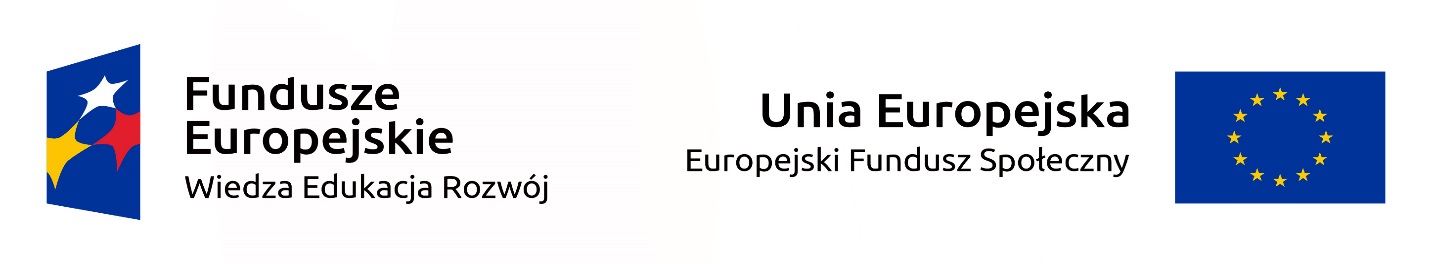 W stopce każdego z dokumentów Kursu, w tym w materiałach dydaktycznych Wykonawca jest zobowiązany umieścić wyłącznie następujące logotypy:Projekt „Pozytywne Biuro Karier” współfinansowany przez Unię Europejską ze środków Europejskiego Funduszu Społecznego w ramach Programu Operacyjnego Wiedza Edukacja Rozwój 2014-2020Załącznik nr 3 do Umowy – Wzór listy obecności dla Uczestnika KursuZałącznik nr 4 do Umowy: Ankieta monitoringowaNazwa Kursu:  	Kurs zawodowy na testera oprogramowania kończącego się egzaminem certyfikującym uprawniającym do uzyskania certyfikatu Junior Front End Developer dla grupy Uczestników Projektu „Pozytywne Biuro Karier”Miejsce realizacji Kursu:  ………………………………….Okres realizacji Kursu: ………………………………..I. Ocena Kursu:1. Ocena Kursu, pod względem:/skala oceny od 1 do 5, gdzie 1= ocena najniższa, 5 = ocena najwyższa/a/ spełnienia oczekiwań                                                          1           2           3           4           5           b/ przydatności Kursu                                                             1           2           3           4           5           c/ sali wykładowej i wyposażenia technicznego                    1           2           3           4           5           d/ materiałów dydaktycznych                                                 1           2           3           4           5           e/ cateringu                                                                              1           2           3           4           5           f/ czasu trwania kursu                                  za krótkie           za długie           odpowiednie    UWAGI………………………………………………………………………………………………………………………………………………………………………………………………2. Które elementy Kursu, Pani/Pana zdaniem, były najbardziej przydatne:…………………………………………………………………………………………………………………………………………………………………………………………………………3. Czy są zagadnienia,  wg Pani/Pana, o które powinien zostać poszerzony Kurs?:…………………………………………………………………………………………………………………………………………………………………………………………………………4. Czy są zagadnienia,  wg Pani/Pana, o które powinien zostać skrócony Kurs?:…………………………………………………………………………………………………………………………………………………………………………………………………………5. Ogólna ocena trenerów prowadzących Kurs, pod względem:/skala oceny od 1 do 5, gdzie 1= ocena najniższa, 5 = ocena najwyższa/a/ przygotowania merytorycznego /poziom, zakres wiedzy/        1          2         3         4          5         b/ sposobu przekazywania wiedzy                                                1          2         3         4          5         c/ komunikatywności z grupą                                                        1          2         3         4          5         d/ budowania sprzyjającej atmosfery podczas zajęć                      1          2         3         4          5         UWAGI…………………………………………………………………………………………………………………………………………………………………………………………………………………………………………………………………………………………………………………………………………………………………………………………………………Załącznik nr 5 do Umowy – Wykaz osób skierowanych przez Wykonawcę do realizacji ZamówieniaPotencjał Kadrowy:Wykonawca zapewni, że Kurs będzie prowadzony przez trenera lub trenerów posiadających doświadczenie w realizacji kursów zawodowych na Programistę Junior Front-End Developer, tj. wykaże, że w okresie ostatnich trzech lat przed upływem terminu składania ofert, dany trener wykonał co najmniej trzy usługi szkoleniowe w zakresie programowania w technologiach front-endowych i/lub w HTML + CSS i/lub Java Script dla grupy co najmniej 7 osobowej, przy czym każda z usług trwała co najmniej 16 godzin.Wykonawca oświadcza, że dysponuje potencjałem kadrowym posiadającym wiedzę i doświadczenie do wykonania Przedmiotu Zamówienia na podstawie dokonanej przez Wykonawcę weryfikacji doświadczenia posiadanego przez trenerów w oparciu o referencję. W załączeniu sztuk …………………………….. referencji. ………………………………….(miejsce, data i podpis Wykonawcy) Data i miejsce wykonania Przedmiotu UmowyOpis wykonanych zadań Wykonane – TAK, brak wykonania – NIEZastrzeżenia/uwagi1.przeprowadzono 12 dni szkoleniowych Kursu, z których każdy dzień trwał 7 godzin zegarowych, w tym dwie 15-minutowe przerwy kawowe oraz jedna 30-minutowa przerwa obiadowa  2. przygotowano i przedłożono Zamawiającemu materiały dydaktyczne odpowiadające swą treścią Programowi, o którym mowa w § 2 ust. 6 pkt 1) Umowy w wersji elektronicznej i przesłano do Zamawiającego nie później niż w terminie 5 dni roboczych przed dniem  rozpoczęciem Kursu na adres a.balcewicz@inkubatorstarter.pl., 3. materiały, o których mowa w § 2 ust. 6 pkt 1) Umowy przygotowano zgodnie z Szablonem zawierającym wizualizację wymaganych logotypów dla dokumentów tworzonych na potrzeby realizacji Projektu, stanowiącym Załącznik nr 2 do Umowy;4. opracowano dla Uczestników Kursu w formie papierowej komplety materiałów dydaktycznych w sposób umożliwiający Uczestnikom poza godzinami Kursu samodzielne powtórzenie nabytej wiedzy i utrwalenie zdobytych umiejętności oraz przekazania go Uczestnikom Kursu w pierwszym dniu realizacji Kursu5. materiały dydaktyczne zostały przekazane Uczestnikom w pierwszym dniu realizacji Kursu;  6. Kurs został przeprowadzony zgodnie z Programem, o którym mowa w § 2 ust. 6 pkt 1) niniejszej Umowy przez wykwalifikowanego trenera lub trenerów wskazanych w Załączniku nr 5 do Umowy;7. Kurs został przeprowadzony w sali szkoleniowej z dostępem do światła dziennego, wyposażonej w projektor multimedialny z ekranem, flipchart oraz w stanowiska komputerowe z dostępem do Internetu dla każdego Uczestnika; ponadto uczestnikom zapewniono dostęp do toalety zaopatrzonej w środki higieniczne oraz miejsce do spożywania posiłków i serwowania napojów;8. przeprowadzono walidację (wieloetapowy proces sprawdzania efektów uczenia się Uczestników) poprzedzającą egzamin Junior Front-End Developer9. przekazano w ostatnim dniu realizacji Kursu każdemu Uczestnikowi zaświadczeniu o ukończeniu Kursu, które zostało przygotowane zgodnie z Szablonem zawierającym wizualizację wymaganych logotypów dla dokumentów tworzonych na potrzeby realizacji Projektu, stanowiącym Załącznik nr 2 do Umowy, zawierające w szczególności: imię i nazwisko Uczestnika Kursu, nazwę Kursu oraz oznaczenie Projektu, w ramach którego został on zrealizowany, nr PESEL Uczestnika, a w przypadku osoby, która nie posiada numeru PESEL – numer dokumentu potwierdzającego jego tożsamość, datę wydania zaświadczenia, numer zaświadczenia, Program Kursu (tematy i wymiar godzin zajęć edukacyjnych), okres jego realizacji, informację o zdobytych przez Uczestników podczas Kursu kwalifikacjach, nazwę instytucji szkoleniowej przeprowadzającej Kurs, podpis osoby upoważnionej do reprezentowania instytucji szkoleniowej, 10. zapewniono Uczestnikom Kursu przystąpienie do  egzaminu Junior Front-End Developer oraz przeprowadzono go nie później niż dwa dni robocze po zakończeniu ostatnich zajęć dydaktycznych Kursu, w formie elektronicznej dla każdego Uczestnika, w sali szkoleniowej wyposażonej w stanowiska komputerowe z dostępem do Internetu dla każdego Uczestnika Kursu. Osobą nadzorującą przebieg egzaminu była osoba inna niż trener lub trenerzy prowadzący zajęcia podczas Kursu (co stanowi spełnienie warunku zapewnienia przez Wykonawcę, że procesy kształcenia  oraz walidacji są realizowane z zapewnieniem rozdzielności funkcji), 11. przekazano Zamawiającemu oryginały certyfikatów Junior Front-End Developer dla każdego z Uczestników, z informacją o uzyskanym wyniku. 12. W ramach Cateringu zapewniono:parzoną kawę i herbatę wraz dodatkami do każdej z kaw i herbat tj. mlekiem, cukrem (do wyboru cukier biały i brązowy) podczas przerw kawowych,dostawę wody (gazowanej i niegazowanej) 
w ilości co najmniej 0,5 l odpowiednio do liczby osób uczestniczących w Kursie tj. Uczestników Kursu oraz trenerów,danie obiadowe w postaci dania głównego, odpowiednio do liczby osób uczestniczących w Kursie tj. Uczestników Kursu oraz trenerów13. poinformowano Uczestników w pierwszym dniu Kursu, że jest on prowadzony w ramach Projektu „Pozytywne Biuro Karier” o numerze POWR.01.02.01-22-0059/16 współfinansowanego ze środków Europejskiego Funduszu Społecznego w ramach Działania 1.2.  Wsparcie osób młodych pozostających bez pracy na regionalnym rynku pracy, Poddziałania 1.2.1 Wsparcie udzielane z Europejskiego Funduszu Społecznego w ramach Programu Operacyjnego Wiedza Edukacja Rozwój;14. przekazano Zamawiającemu dokumentację realizacji Kursu, przygotowaną na Szablonie zawierającym wizualizację wymaganych logotypów dla dokumentów tworzonych na potrzeby realizacji Projektu, stanowiącym Załącznik nr 2 do Umowy tj.:dziennik zajęć zawierający imiona i nazwiska Uczestników, dzienny rozkład zajęć, adnotacje o obecności i nieobecności Uczestników, dzienne listy obecności, zawierające w swej treści: datę zajęć, godzinę rozpoczęcia i zakończenia zajęć przez Wykonawcę, imiona i nazwiska Uczestników, adnotacje o godzinie przybycia i opuszczenia zajęć przez każdego Uczestnika; zgodnie ze wzorem Listy obecności stanowiącym Załącznik nr 3 do Umowy,przeprowadzoną ankietę monitoringową wśród Uczestników w ostatnim dniu Kursu, zgodnie ze wzorem stanowiącym Załącznik nr 4 do Umowy,protokół z walidacji, o którym mowa w § 2 ust. 6 pkt 8) niniejszej Umowy, protokół z przeprowadzonego egzaminu Junior Front-End Developer zwierający informację o ilości Uczestników, który przystąpili do egzaminu,ewidencję wydanych zaświadczeń oraz certyfikatów Junior Front-End Developer, o których mowa w § 2 ust. 6 pkt 9) i pkt 11) 15. Wykonawca przesłał po każdym zakończonym dniu Kursu za pośrednictwem poczty elektronicznej podpisaną przez Uczestników Kursu obecnych w danym dniu na zajęciach listę obecności w formie skanu lub fotografii na adres e-mail a.balcewicz@inkubatorstarter.pl16. Wykonawca przedstawił w terminie 3 dni roboczych od dnia podpisania Umowy: 1) Szczegółowy Harmonogramu oparty na Programie, o którym mowa w  § 2 ust. 6 pkt 1) Umowy, który zawierał::a) daty i godziny rozpoczęcia i zakończenia zajęć odbywających się w każdy dzień Kursu z uwzględnieniem postanowień, o których mowa w § 2 ust. 6 pkt 2) Umowy, w tym wskazanie dnia przeprowadzenia egzaminu Junior Front-End Developer;b) zagadnienia, które Wykonawca zrealizuje każdego dnia Kursu; zagadnienia muszą odzwierciedlać zakres podany w Programie, o którym mowa w § 2 ust. 6 pkt 1), przy czym mogą być realizowane w innej kolejności niż to zostało wskazane w § 2 ust. 6 pkt 1) Umowy i mogą zostać przedstawione w sposób bardziej szczegółowy;c) Wykaz osób skierowanych przez Wykonawcę do realizacji Zamówienia, zgodnie ze wzorem stanowiącym Załącznik nr 5 do Umowy zawierający: imiona i nazwiska trenerów, którzy będą realizowali zajęcia w danym dniu szkoleniowym wraz z potwierdzeniem ich wiedzy i doświadczenia poprzez wykazanie w oparciu o referencje trenerów, że w okresie ostatnich trzech lat przed upływem terminu składania Ofert, trener wykonał co najmniej trzy usługi szkoleniowe w zakresie programowania w co najmniej jednej z następujących technologii: front-end-development, HTML + CSS, Java Script, dla grupy co najmniej 7 osobowej, przy czym każda z usług trwała co najmniej 16 godzin. Każda z powyższych technologii była reprezentowana w doświadczeniu trenera/trenerów realizujących kurs.2) Wzór zaświadczenia o ukończeniu Kursu przez Uczestników, o którym mowa w § 2 ust. 6 pkt. 9 Umowy;3) Wzoru certyfikatu Junior Front-End Developer, o którym mowa w §2 ust. 6 pkt. 11 Umowy;4) Oświadczeń od co najmniej 5 pracodawców z branży/sektora IT lub związku branżowego, zrzeszającego pracodawców branży/sektora IT, zawierających pozytywne rekomendacje dotyczące rozpoznawalności i uznawania przez sektor/branżę IT certyfikatu potwierdzającego uzyskanie przez Uczestników kwalifikacji Junior Front-End Developer.Lp.IMIĘNAZWISKODZIEŃ TYGODNIADATAGODZINA ROZPOCZĘCIA ZAJĘĆ PRZEZ UCZESTNIKAKURSUGODZINA ZAKOŃCZENIA ZAJĘĆ PRZEZ UCZESTNIKAKURSUPODPIS1.2.3.4.5.6.7.8.9.10.Lp.ImięTrenera NazwiskoTrenera Nazwa przeprowadzonej usługi szkoleniowej oraz nazwa projektu, w ramach której była ona realizowana (o ile dotyczy)Liczba godzin szkoleniowych zrealizowanych w ramach usługiWielkość grupy uczestniczącej w kursie zawodowym  w zakresie programowania w języku front-endowym i/lub w HTML + CSS i/lub Java ScriptTermin przeprowadzonej usługi szkoleniowej Podmiot, dla którego usługa była wykonana wraz z danymi teleadresowymi123